FOURTEENTH SUNDAY AFTER PENTECOST                                   September 11, 2022PRELUDE                             Meditation, Op. 31, no. 7			 Vierne (1870-1937)WELCOME & ANNOUNCEMENTSINTROIT                                 What Does the Lord Require	                       Routley (1917-1982)                           CALL TO WORSHIP                                                                                                  Jim LeechLeader: In You, O Lord, we take refuge.People: Let us never be put to shame.Leader: In Your righteousness deliver us.People: For You are our rock and our fortress.Leader: Let us worship God.   MORNING PRAYEROPENING HYMN 340		This Is My Song 			                FinlandiaCALL TO CONFESSIONPRAYER OF CONFESSION      Searching God, you come for us like a shepherd searching for lost sheep. We hide and we run, sometimes knowing we have strayed, other times completely unaware we are on the wrong path. Regardless, you come after us. We make this our confession with the hope you will find us again, wipe away our sin, and return us to your fold. We pray in the name of the Good Shepherd, Jesus Christ.SILENT PRAYERASSURANCE OF PARDON*GLORIA PATRI 581                                                                                                        Greatorex FIRST SCRIPTURE READING                                                                   Psalm 14:1-7 p. 430. SPECIAL MUSIC               The Foolish in Their Hearts Deny		                Van Oss (b. 1953)			        (text can be found in hymn 335)SECOND SCRIPTURE READING                                                              Luke 15:1-10 p. 850 SERMON                                 Where’s the fun in that?                       Patrick Pettit, Interim Pastor  *AFFIRMATION OF FAITH	The Apostles' Creed                    	           Hymnal p. 35  PRAYERS OF THE PEOPLE & THE LORD’S PRAYER*CLOSING HYMN 649	 Amazing Grace, How Sweet the Sound 	                    Amazing Grace*CHARGE and BENEDICTION  POSTLUDE                                          Sortie, Op. 31, no. 2	 			        Vierne                       *Please stand if able	Today’s link is : https://youtu.be/-Rb0PRPnLncHearing devices are available for your convenience.Please be aware that they do not function until after the service begins.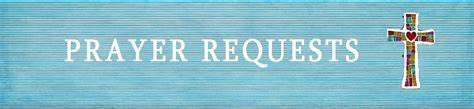 Choice Rehab (Avante)  Tom Bellamy, Room 110The Legacy: Mary June CookRegency at Augusta:  Edie LawrenceShenandoah Nursing Home: Rubye SchwabSummit Square: Lillian HryshkanychHome: Dick Huff, Nancy Garber, Mary Ultee, Mary Ann Maupin, Walt Flora, Warner & Linda Sandquist. Mike Cunningham, Ruth and Lewis Kelley.Friends and Family: Erwin Berry (Joan), Bill Bromley, Ron Buckalew, Jean Custen, Jerry Hughes, Sally McNeel, Bill Metzel (Joyce Tipton), Col. Stuart Roberts (Mark Henderson), Danny Smith (Nancy Hypes), Paul Watts (Colleen Cash). Military: Carson CraigMissionaries: Elmarie & Scott Parker, PC (USA) Regional Liaisons to Iraq, Syria & Lebanon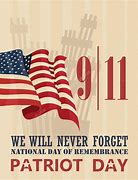                                   FIRST PRESBYTERIAN CHURCHWAYNESBORO, VIRGINIA A community-minded congregation living out the love of Christ as we serve one another with humility, gentleness, and patience through God’s grace.September 11, 2022  11:00 AM 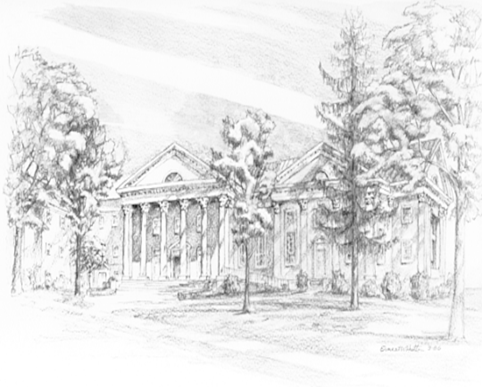 P.O. Box 877249 South Wayne AvenueWaynesboro, Virginia(540) 949-8366Church Website:  www.firstpresway.orgPreschool Website:  www.firstprespre.orgEmail:  church@firstpresway.com                                                                                                                                                                                                               P.O. Box 877                                                                                                                                                                                                        249 South Wayne Avenue                                                                                                                                                                                                         Waynesboro, Virginia                                                                                                                                                                                                           (540) 949-8366                                                                                                                                                                                                        Church Website:  www.firstpresway.org                                                                                                                                                                                                          Preschool Website:  www.firstprespre.org                                                                                                                                                                                                              Email:  church@firstpresway.com